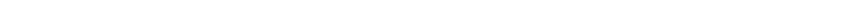 A. Kiểm tra đọc: (10 điểm)I. Đọc thành tiếng: (4 điểm)- Giáo viên cho học sinh bắt thăm đọc một đoạn văn trong các phiếu đọc. Đảm bảo đúng tốc độ đọc khoảng 70 - 80 tiếng/ phút.- Dựa vào nội dung bài đọc. Giáo viên đặt câu hỏi để học sinh trả lời.II. Đọc thầm và làm bài tập: (6 điểm)Đọc bài đọc sau:Chú dế sau lò sưởiBuổi tối ấy, nhà Mô-da thật yên tĩnh. Cậu bé thiu thiu ngủ trên ghế bành. Bỗng dưng, hình như có một cái gì đó đã xảy ra? Có một âm thanh kéo dài lạ lùng làm sao. Mô-da nghĩ: “Chắc hẳn ánh trăng mảnh dẻ bị giá lạnh, tan vỡ ra, đập vào cửa sổ…” Cậu bé đứng dậy tìm kiếm. Đây đúng là có một chú dế sau lò sưởi với “cây vĩ cầm” của mình. Dế kéo đàn hay đến nỗi cậu bé không nén nổi phải kêu lên:- Chao ôi, hay quá! Ước gì tôi trở thành nhạc sĩ nhỉ?Rồi chỉ ít lâu sau, chú bé chinh phục được cả công chúng thủ đô nước Áo. Bản nhạc kết thúc mà giây phút im lặng vẫn còn kéo dài. Phải chăng tiếng vọng của âm thanh đang lịm dần trong mỗi trái tim? Nhưng kìa, gian phòng bỗng sống lại: “Thật là tuyệt diệu! Thật là tuyệt diệu!”. Sau này, nhạc sĩ Mô-da thường nhắc đến chú dế với tấm lòng biết ơn.                                                                                                   (G.Xư-phe-rốp - Nam Cường dịch)Khoanh vào chữ cái trước ý trả lời đúng hoặc làm theo yêu cầu:Câu 1. Buổi tối ấy, trong căn nhà yên tĩnh, Mô-da được chứng kiến sự việc gì? (0.5 điểm)A. Âm thanh của ánh trăng bị giá lạnh, tan vỡ ra, đập vào cửa sổ. B. Âm thanh kéo dài từ cây đàn vĩ cầm của nhà bên cạnh. C. Âm thanh kéo dài lạ lùng của chú dế kéo đàn sau lò sưởi. D. Tiếng kèn vang vọng bên tai cậu.Câu 2. Sau khi nghe được âm thanh hấp dẫn, Mô-da mong muốn điều gì? (0.5 điểm)A. Trở thành người ca sĩ. B. Trở thành người nhạc sĩ. C. Trở thành người nhạc công.D. Trở thành họa sĩ.Câu 3. Dấu hai chấm trong câu sau có tác dụng gì? (0.5 điểm)Dế kéo đàn hay đến nỗi cậu bé không nén nổi phải kêu lên:- Chao ôi, hay quá! Ước gì tôi trở thành nhạc sĩ nhỉ?A. Dẫn lời nói trực tiếp. B. Dẫn lời đối thoại. C. Dùng để liệt kê. D. Dùng để bộc lộ cảm xúc.   Câu 4. Chi tiết nào cho thấy tài năng chơi đàn tuyệt diệu của Mô- da trước công chúng thủ đô nước Áo? (0.5 điểm)A. Bản nhạc kết thúc mà giây phút im lặng vẫn còn kéo dài. B. Sau này, nhạc sĩ Mô-da thường nhắc đến chú dế với tấm lòng biết ơn. C. Chú bé chinh phục được cả công chúng thủ đô nước Áo D. Dế kéo đàn hay đến nỗi cậu bé không nén nổi phải kêu lên.    Câu 5. Tìm trong câu sau từ chỉ hoạt động. (0.5 điểm)Sau này, nhạc sĩ Mô-da thường nhắc đến chú dế với tấm lòng biết ơn.A. Chú dế B. Nhạc sĩ C. Biết ơn D. Sau này   Câu 6. Từ nào dưới đây có nghĩa giống với từ biết ơn ? (0.5 điểm).A. Bội ơn B. Vong ơnC. Vô ơn D. Nhớ ơn    Câu 7. (1 điểm) Qua câu chuyện Chú dế bên lò sưởi em thấy Mô-da là người có năng khiếu về lĩnh vực nào? ......................................................................................................................................................................................................................................................................   Câu 8. (0.5 điểm)  Em hãy đặt câu cảm bộc lộ cảm xúc đối với Mô-da? ......................................................................................................................................................................................................................................................................    Câu 9. (0,5 điểm)  Đặt dấu chấm, dấu gạch ngang vào vị trí thích hợp trong mẩu chuyện sau: Trái đất và mặt trờiTuấn lên bảy tuổi, em rất hay hỏi ( ... ) Một lần, em hỏi bố:( ... ) Bố ơi, con nghe nói trái đất quay xung quanh mặt trời. Có đúng thế không, bố?( ... ) Đúng đấy con ạ! Bố Tuấn đáp ( ... )     Câu 10. (1 điểm) Giả sử em ước mơ thành bác sĩ, em sẽ làm gì để thực hiện ước mơ đó? Viết 2 câu nói về điều đó. ......................................................................................................................................................................................................................................................................       B. Kiểm tra viết: (10 điểm)I. Chính tả (nghe - viết):  (4 điểm) (15 phút) Nhà rôngĐến Tây Nguyên, từ xa nhìn vào các buôn làng, ta dễ nhận ra ngôi nhà rông có đôi mái dựng đứng, vươn cao lên trời như một cái lưỡi rìu lật ngược. Nước mưa đổ xuống chảy xuôi tuồn tuột. Buôn làng nào có mái nhà rông càng cao, nhà càng to, hẳn là nơi đó dân đông, làm ăn được mùa, cuộc sống no ấm.                                                                                    Theo Ay Dun và Lê TấnBài viết:   II. Tập làm văn: (6 điểm) (25 phút)  Viết đoạn văn ngắn (8 – 10 câu) kể lại chuyến đi chơi của em tới tham quan một cảnh đẹp của đất nước ta.Gợi ý:- Giới thiệu về chuyến đi đó. - Giới thiệu bao quát về cảnh đẹp mà em đã tới tham quan.- Nêu đặc điểm nổi bật của cảnh đẹp.- Nêu cảm nghĩ của em về cảnh đẹp.Bài làm:ĐÁP ÁN MÔN TV 3 CUỐI KỲ II NĂM HỌC 2022-2023          Câu 1: C. Âm thanh kéo dài lạ lùng của chú dế kéo đàn sau lò sưởi.           Câu 2:B. Trở thành người nhạc sĩ.           Câu 3:A. Dẫn lời nói trực tiếp.     Câu 4. Chi tiết nào cho thấy tài năng chơi đàn tuyệt diệu của Mô- da trước công    chúng thủ đô nước Áo? (0.5 điểm)A. Bản nhạc kết thúc mà giây phút im lặng vẫn còn kéo dài.    Câu 5. Tìm trong câu sau từ chỉ hoạt động. (0.5 điểm)Sau này, nhạc sĩ Mô-da thường nhắc đến chú dế với tấm lòng biết ơn.C. Biết ơn   Câu 6. Từ nào dưới đây có nghĩa giống với từ biết ơn ? (0.5 điểm).D. Nhớ ơn  Câu 7.  Qua câu chuyện Chú dế bên lò sưởi Mô-da có năng khiếu về lĩnh vực âm nhạc. (0.5 điểm).   Câu 8. Em hãy đặt câu cảm bộc lộ cảm xúc đối với Mô-da? (0.5 điểm)- Ví dụ: Ôi, Mô-da chơi vĩ cầm hay quá!  Câu 9. Đặt dấu chấm, dấu gạch ngang vào vị trí thích hợp trong mẩu chuyện sau: (1 điểm)Trái đất và mặt trờiTuấn lên bảy tuổi, em rất hay hỏi ( . ) Một lần, em hỏi bố:( - ) Bố ơi, con nghe nói trái đất quay xung quanh mặt trời. Có đúng thế không, bố?( - ) Đúng đấy con ạ! Bố Tuấn đáp ( . )  Câu 10.  Giả sử em ước mơ thành bác sĩ, em sẽ làm gì để thực hiện ước mơ đó? Viết 2 câu nói về điều đó. (1 điểm)Khi làm bác sĩ, em có thể khám và chữa bệnh cho mọi người trong gia đình và cả những bệnh nhân có hoàn cảnh khó khăn. Em sẽ học tập thật chăm chỉ, không ngừng cố gắng để đạt được ước mơ làm bác sĩ của mình.B. Kiểm tra viết: (10 điểm)I. Chính tả (nghe-viết) (4 điểm)- Viết đúng kiểu chữ thường, cỡ nhỏ (0,5 điểm):    	0,5 điểm: viết đúng kiểu chữ thường và cỡ nhỏ.   	0,25 điểm: viết chưa đúng kiểu chữ hoặc không đúng cỡ chữ nhỏ.- Viết đúng chính tả các từ ngữ, dấu câu (3 điểm): 	Viết đúng chính tả, đủ, đúng dấu: 3 điểm  	2 điểm: nếu có 0 - 4 lỗi; 	Tùy từng mức độ sai để trừ dần điểm.- Trình bày (0,5 điểm):  	0,5 điểm: nếu trình bày đúng theo mẫu, chữ viết sạch và rõ ràng. 	0,25 điểm: nếu trình bày không theo mẫu hoặc chữ viết không rõ nét, bài tẩy xóa vài chỗ.II. Tập làm văn: (6 điểm)         Trình bày dưới dạng một đoạn văn, có số lượng câu từ 8 đến 10 câu, viết về cảnh đẹp của đất nước ta mà em đã đến đó, câu văn viết đủ ý, nêu được cảnh đẹp đó, trình bày bài sạch đẹp, rõ ràng: (6 điểm).        Tùy từng mức độ bài viết trừ dần điểm nếu bài viết không đủ ý, trình bài xấu, không đúng nội dung yêu cầu.MA TRẬN MÔN TIẾNG VIỆTTrường TH HÀ HUY TẬPHọ và tên: ..........................................Lớp: 3AĐỀ KIỂM TRA ĐỊNH KÌ CUỐI HỌC KÌ IINăm học 2022 - 2023Môn thi: Tiếng Việt 3Ngày thi: Thứ sáu ngày 19/ 5/2023Thời gian: 80 phútĐiểm Điểm Nhận xét của giáo viênĐọc thành tiếngĐọc hiểuCộngKĩ năngNỘI DUNGSố điêmMỨC 1MỨC 1MỨC 2MỨC 2MỨC 3MỨC 3Tổng điểmKĩ năngNỘI DUNGSố điêmTNTLTNTLTNTLTổng điểmĐọc tiếng vàĐọc hiểu(ngữ liệu truyện đọc 195- 200 chữ)Đọc thành tiếng kết hợp kiểm tra nghe, nói.- Đọc 70-80 tiếng/phút- Sau khi HS đọc thành tiếng xong, GV đặt 01 câu hỏi để HS trả lời (Kiểm tra kĩ năng nghe, nói)- Đọc 70-80 tiếng/phút- Sau khi HS đọc thành tiếng xong, GV đặt 01 câu hỏi để HS trả lời (Kiểm tra kĩ năng nghe, nói)- Đọc 70-80 tiếng/phút- Sau khi HS đọc thành tiếng xong, GV đặt 01 câu hỏi để HS trả lời (Kiểm tra kĩ năng nghe, nói)- Đọc 70-80 tiếng/phút- Sau khi HS đọc thành tiếng xong, GV đặt 01 câu hỏi để HS trả lời (Kiểm tra kĩ năng nghe, nói)- Đọc 70-80 tiếng/phút- Sau khi HS đọc thành tiếng xong, GV đặt 01 câu hỏi để HS trả lời (Kiểm tra kĩ năng nghe, nói)4đĐọc tiếng vàĐọc hiểu(ngữ liệu truyện đọc 195- 200 chữ)Đọc hiểu văn bản2,5đCâu1,2,3Câu 4, 56đĐọc tiếng vàĐọc hiểu(ngữ liệu truyện đọc 195- 200 chữ)Vận dụng hiểu biết vào thực tiễn2 đCâu 7,106đĐọc tiếng vàĐọc hiểu(ngữ liệu truyện đọc 195- 200 chữ)Từ có nghĩa giống nhau0,5đCâu 66đĐọc tiếng vàĐọc hiểu(ngữ liệu truyện đọc 195- 200 chữ)Đặt câu bộc lộ cảm xúc.0,5đCâu 86đĐiền dấu câu0,5đCâu 96đViết(CT-TLV)Chính tả4đNghe - viết đoạn văn 65- 70 chữ/15 phút.Nghe - viết đoạn văn 65- 70 chữ/15 phút.Nghe - viết đoạn văn 65- 70 chữ/15 phút.Nghe - viết đoạn văn 65- 70 chữ/15 phút.4đViết(CT-TLV)Viết đoạn văn6đViết đoạn văn ngắn (từ 8 đến 10 câu) nói về cảnh đẹp của đất nước.Viết đoạn văn ngắn (từ 8 đến 10 câu) nói về cảnh đẹp của đất nước.Viết đoạn văn ngắn (từ 8 đến 10 câu) nói về cảnh đẹp của đất nước.Viết đoạn văn ngắn (từ 8 đến 10 câu) nói về cảnh đẹp của đất nước.6đ